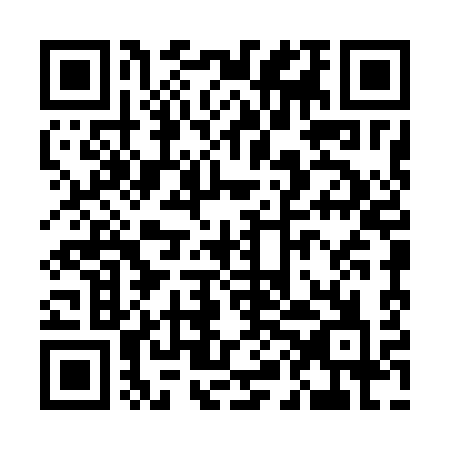 Ramadan times for Besne, SlovakiaMon 11 Mar 2024 - Wed 10 Apr 2024High Latitude Method: Angle Based RulePrayer Calculation Method: Muslim World LeagueAsar Calculation Method: HanafiPrayer times provided by https://www.salahtimes.comDateDayFajrSuhurSunriseDhuhrAsrIftarMaghribIsha11Mon4:224:226:0811:563:535:465:467:2612Tue4:194:196:0611:563:545:485:487:2813Wed4:174:176:0411:563:565:495:497:2914Thu4:154:156:0111:563:575:515:517:3115Fri4:134:135:5911:553:585:525:527:3316Sat4:104:105:5711:553:595:545:547:3417Sun4:084:085:5511:554:015:555:557:3618Mon4:064:065:5311:544:025:575:577:3819Tue4:034:035:5111:544:035:585:587:4020Wed4:014:015:4911:544:046:006:007:4121Thu3:593:595:4711:544:066:016:017:4322Fri3:563:565:4411:534:076:036:037:4523Sat3:543:545:4211:534:086:056:057:4724Sun3:513:515:4011:534:096:066:067:4825Mon3:493:495:3811:524:106:086:087:5026Tue3:463:465:3611:524:116:096:097:5227Wed3:443:445:3411:524:136:116:117:5428Thu3:413:415:3211:514:146:126:127:5629Fri3:393:395:3011:514:156:146:147:5830Sat3:363:365:2711:514:166:156:158:0031Sun4:344:346:2512:515:177:177:179:011Mon4:314:316:2312:505:187:187:189:032Tue4:294:296:2112:505:197:207:209:053Wed4:264:266:1912:505:207:217:219:074Thu4:244:246:1712:495:227:237:239:095Fri4:214:216:1512:495:237:247:249:116Sat4:184:186:1312:495:247:267:269:137Sun4:164:166:1112:495:257:277:279:158Mon4:134:136:0912:485:267:297:299:179Tue4:104:106:0712:485:277:307:309:1910Wed4:084:086:0412:485:287:327:329:21